ATTACHMENTS A & BAttachment A – Notice of Eligibility and Experience Requirements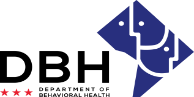 District of Columbia Opioid Response 3 (DCOR3) Grant Opportunity: Recovery Residences with Intensive Case Management for Individuals with Opioid and/or Stimulant Use DisorderRM0 DCRR082622Notice of Eligibility and Experience RequirementsEligibility RequirementsApplicants must meet the stated eligibility and performance requirements in the RFA.  Please describe your organization’s eligibility in the applicable box below. You may include supporting documents. Eligible entities who can apply for grant funds under this RFA should should have the following experience:1. At least 3-5 years of experience providing residential services and supports.Justification: 2. Applicant must demonstrate the ability to start work within sixty (60) days of award.Justification: Experience Requirements Additional Experience Requirements:3. Experience with managing multiple grants or contracts greater than $100,000.00.Justification: 4. Experience managing local (District of Columbia) or federal grants.Justification: 5. Have a functioning accounting system that is operated in accordance with generally accepted accounting principles.Justification: 6. Have at least one year of experience providing services to SUD clients.Justification: 7. Experience with implementing activities related to providing housing or services to persons with substance use and/or mental health disorders, HIV/AIDS, or low-income individuals.Justification: Attachment B – Applicant ProfileGovernment of the District of ColumbiaDepartment of Behavioral Health (DBH)District of Columbia Opioid Response 3 (DCOR3) Grant Opportunity: Recovery Residences with Intensive Case Management for Individuals with Opioid and/or Stimulant Use DisorderRM0 DCRR082622Applicant ProfileApplicant Name:			Type of Organization:		__Non-Profit Org.       __Commercial (For-Profit) Org.EIN/Federal Tax ID No.:		UEI No.:				Primary Contact Person/Title:	Second Contact Person/Title:		Street Address:			City, State ZIP:			Telephone:				Email:					Ward:			Organization Website:Name of Authorized Representative (Official Signatory):Title:	Email Address: Phone Number:Signature of Authorized RepresentativePlease complete RFA Abstract on next pageRFA Abstract (Required, Limit One Page)